the “Pray Deep” Series of Devotional Prayer Journals: 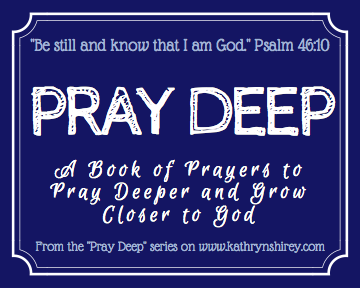 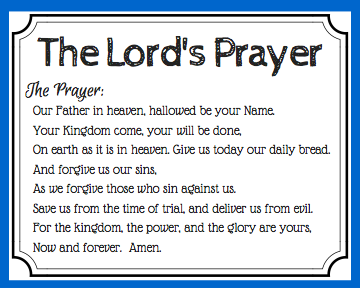 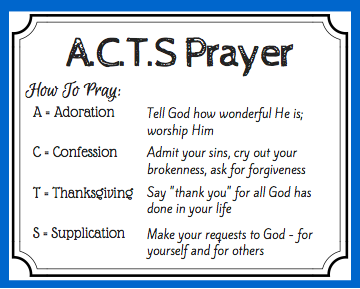 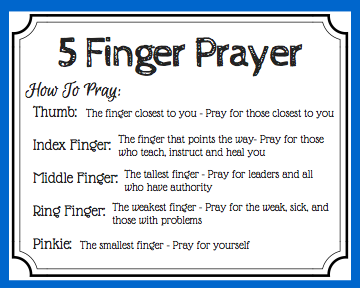 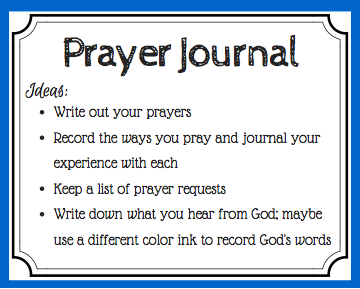 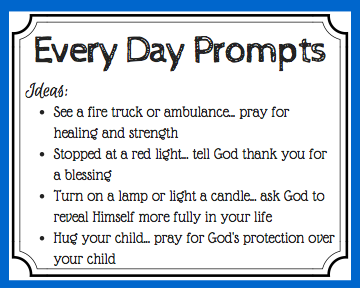 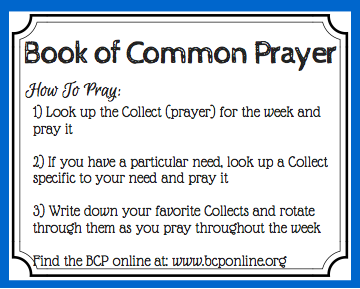 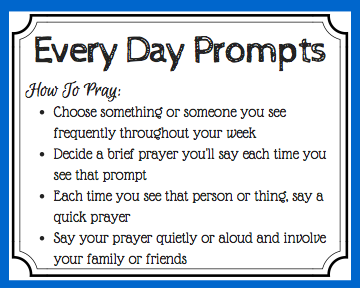 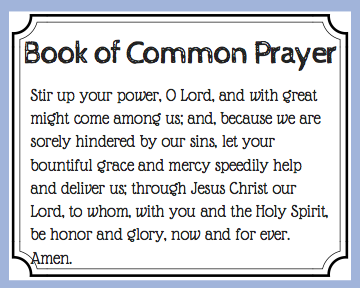 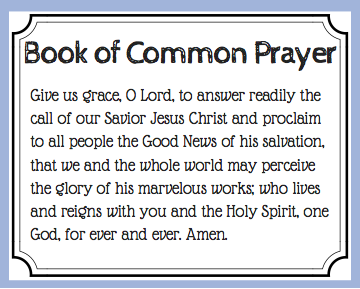 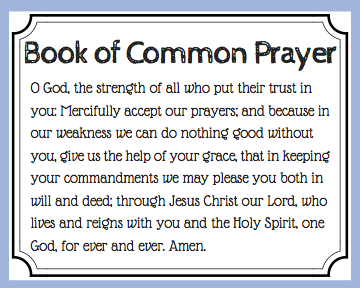 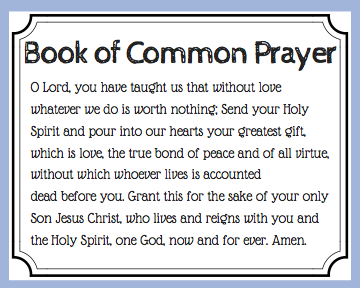 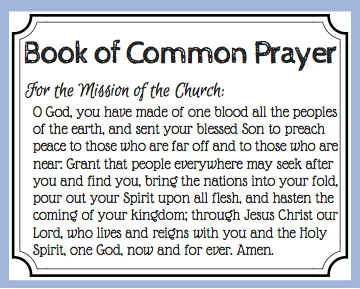 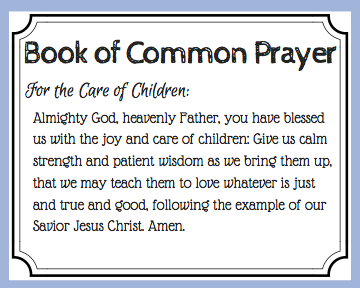 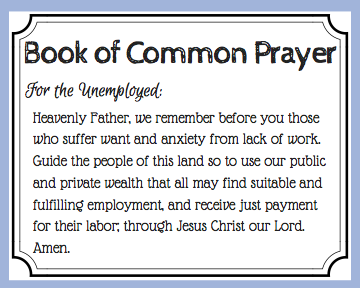 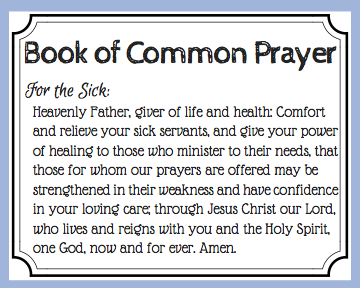 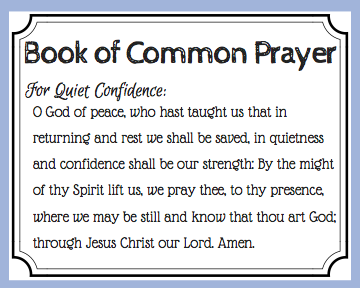 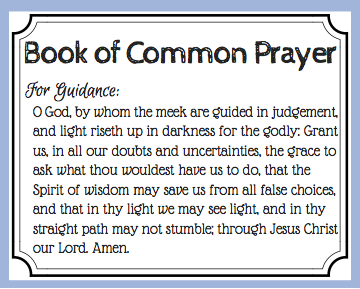 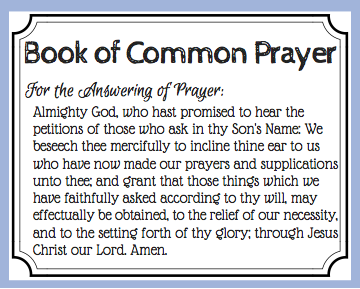 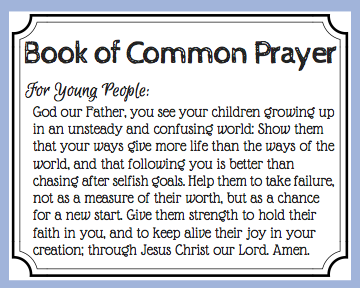 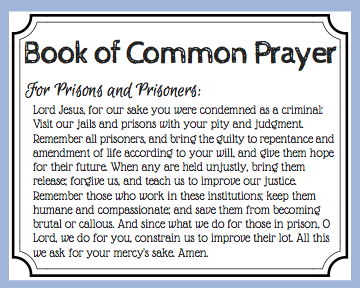 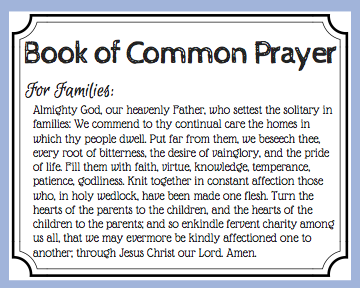 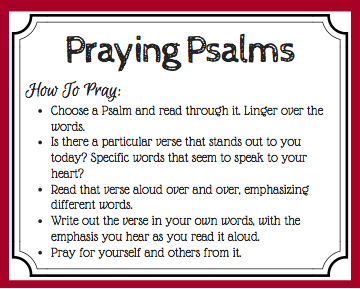 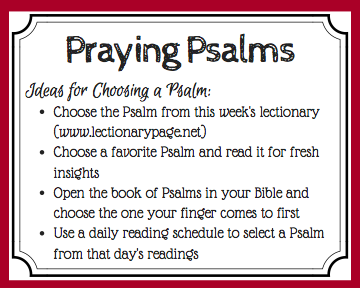 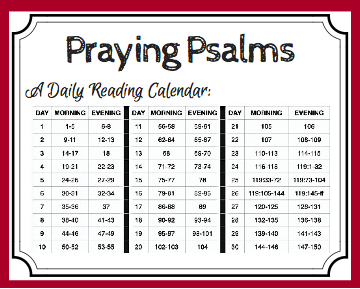 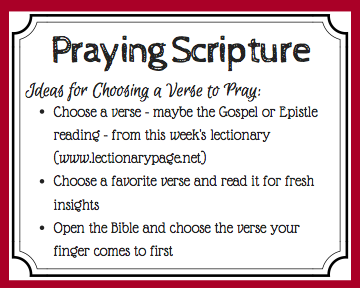 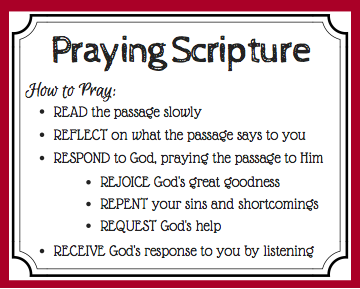 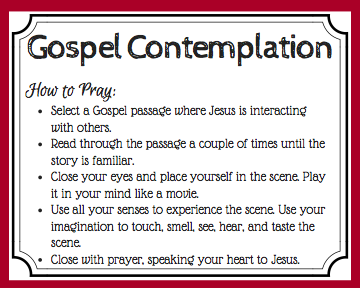 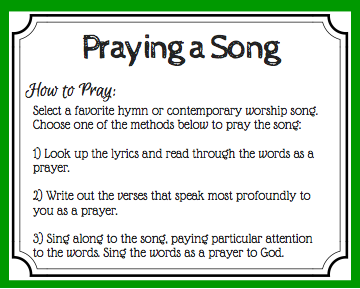 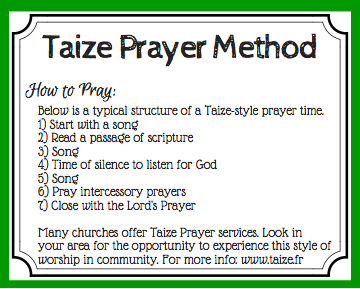 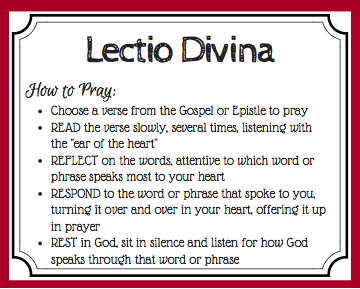 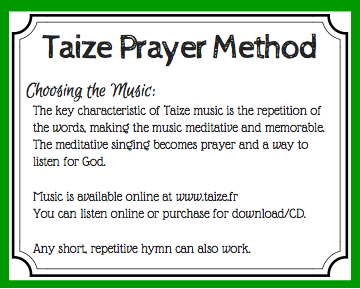 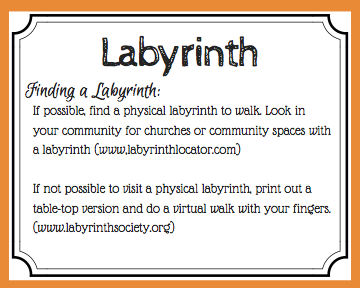 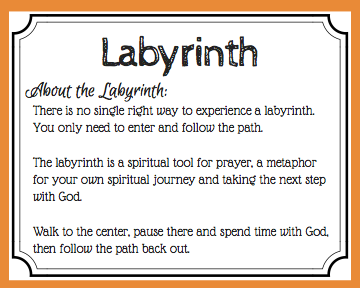 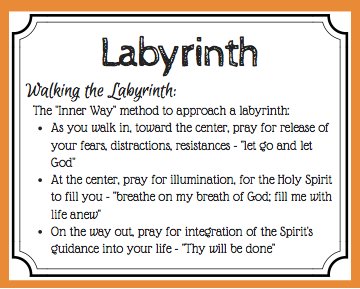 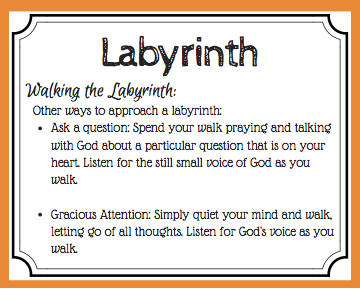 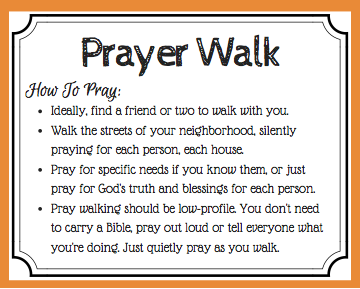 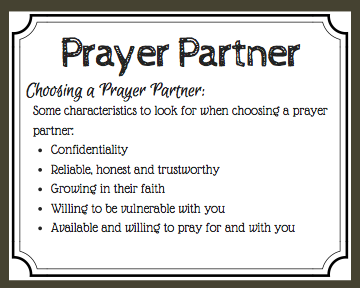 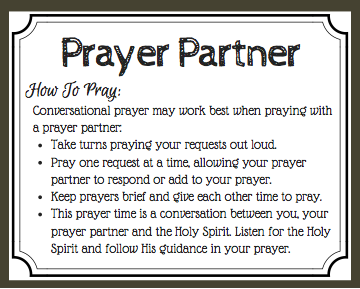 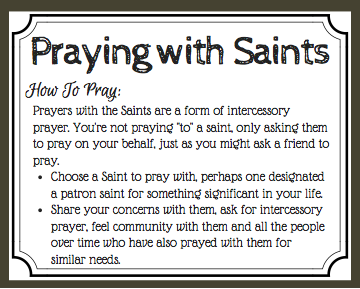 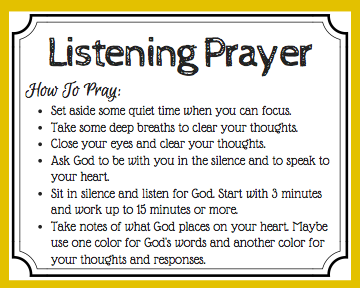 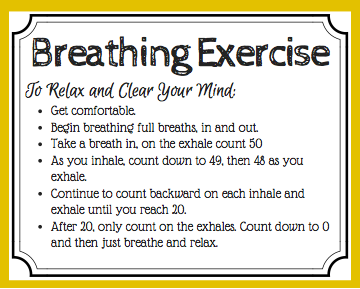 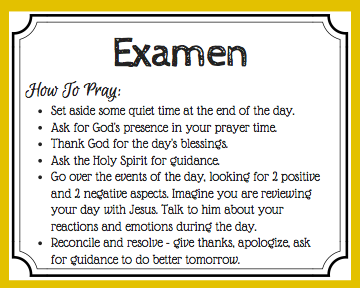 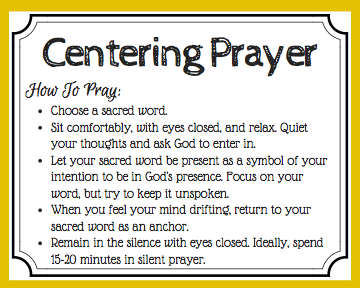 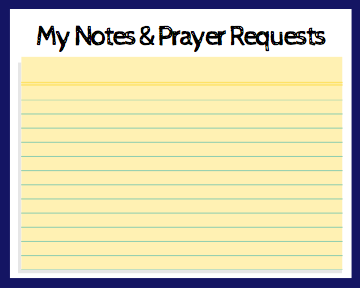 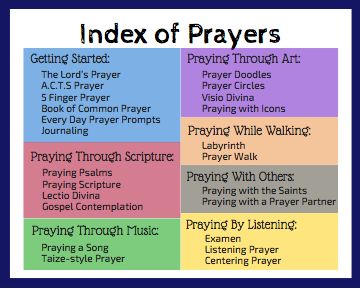 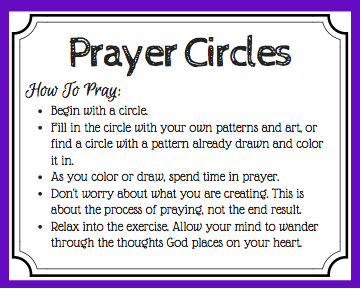 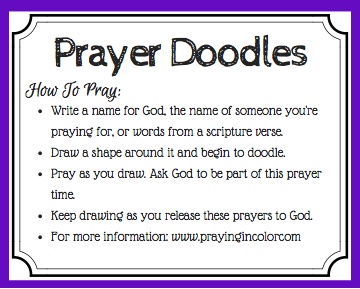 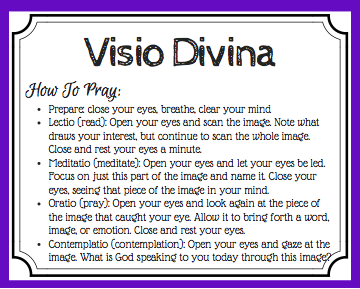 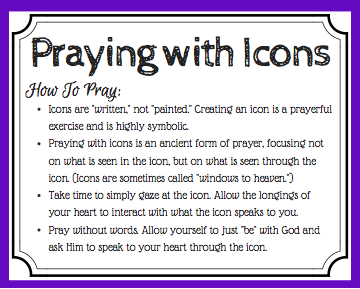 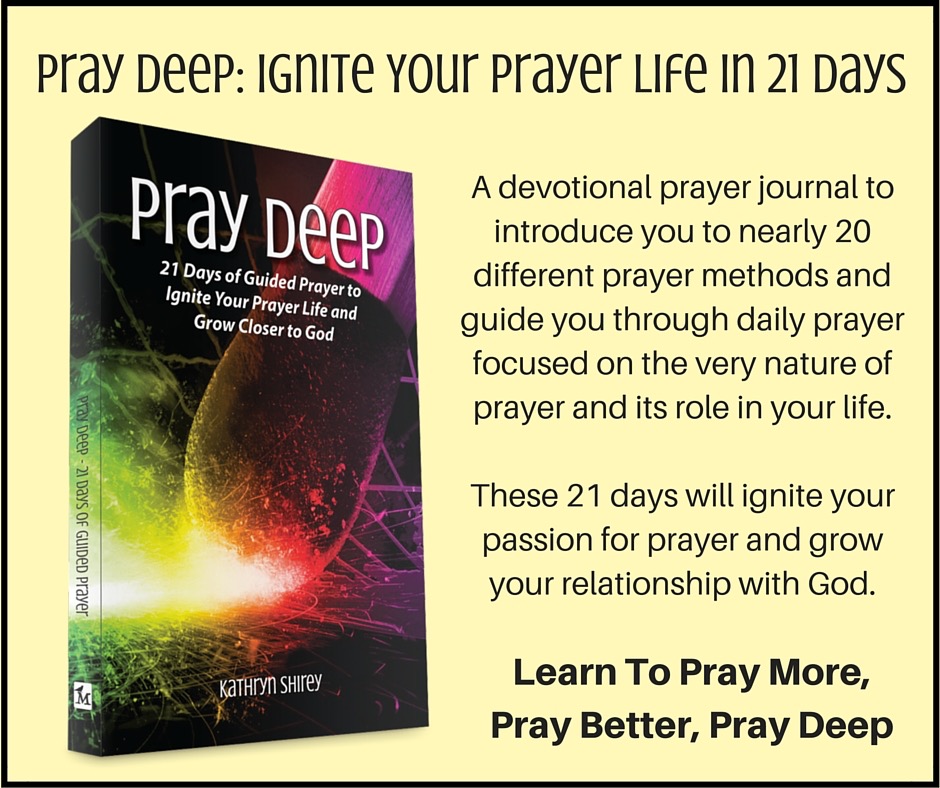 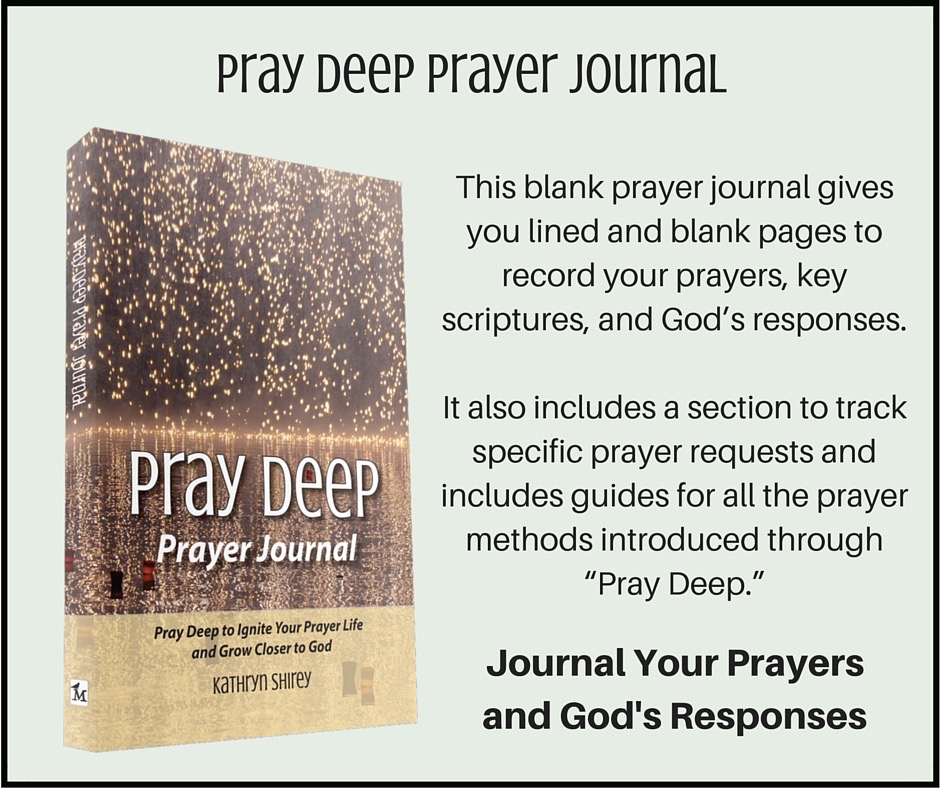 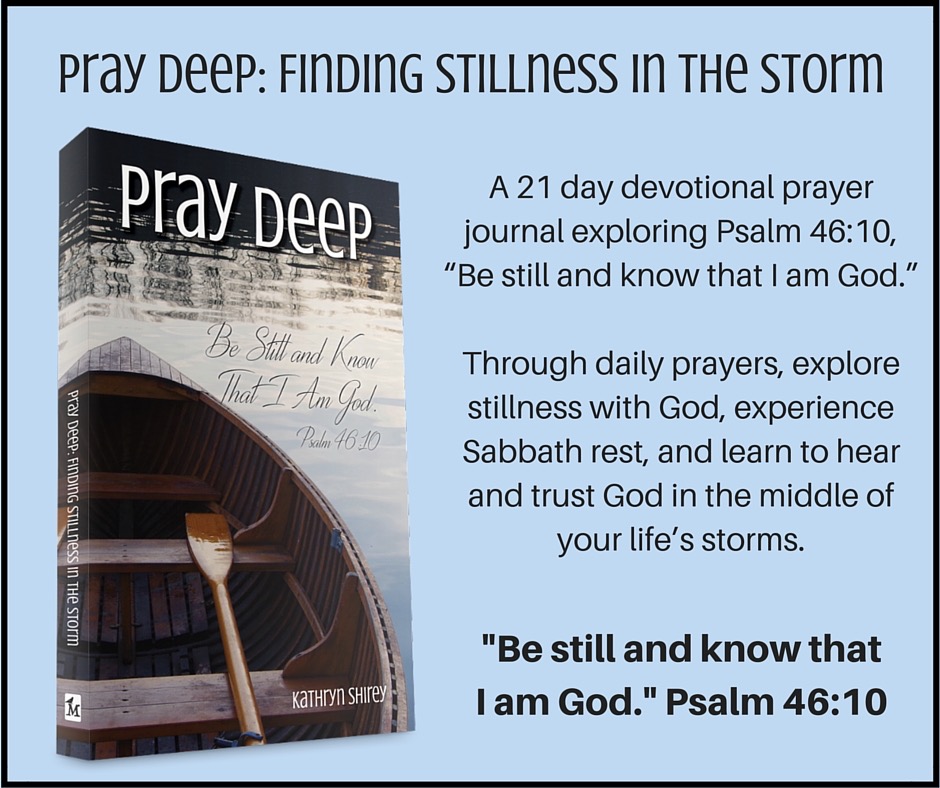 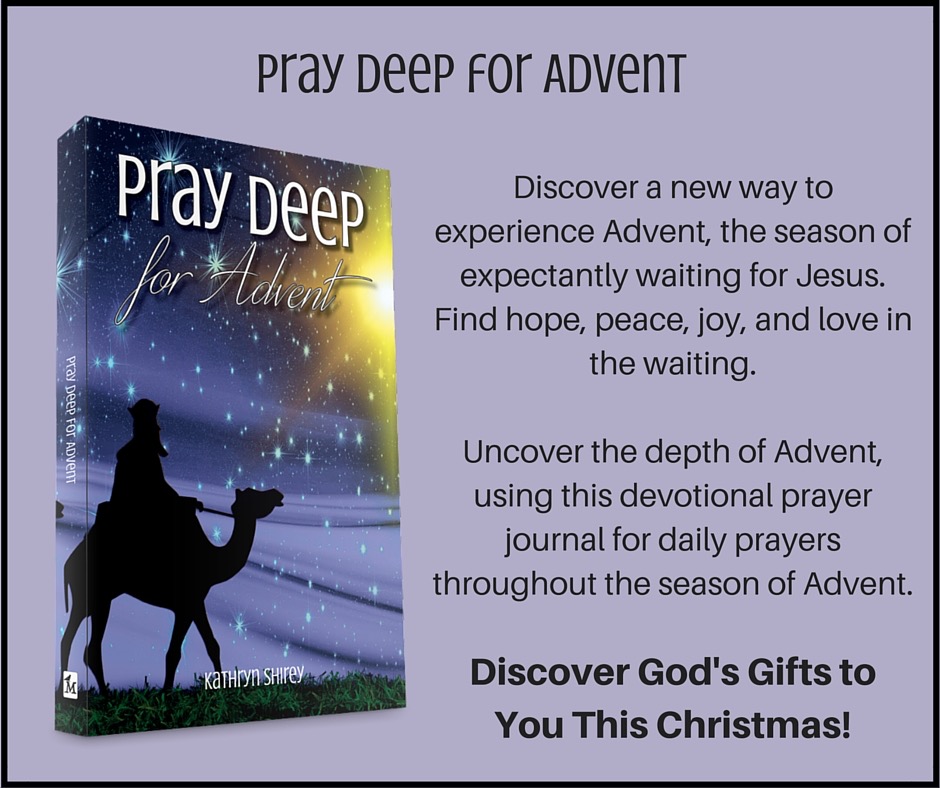 About Kathryn: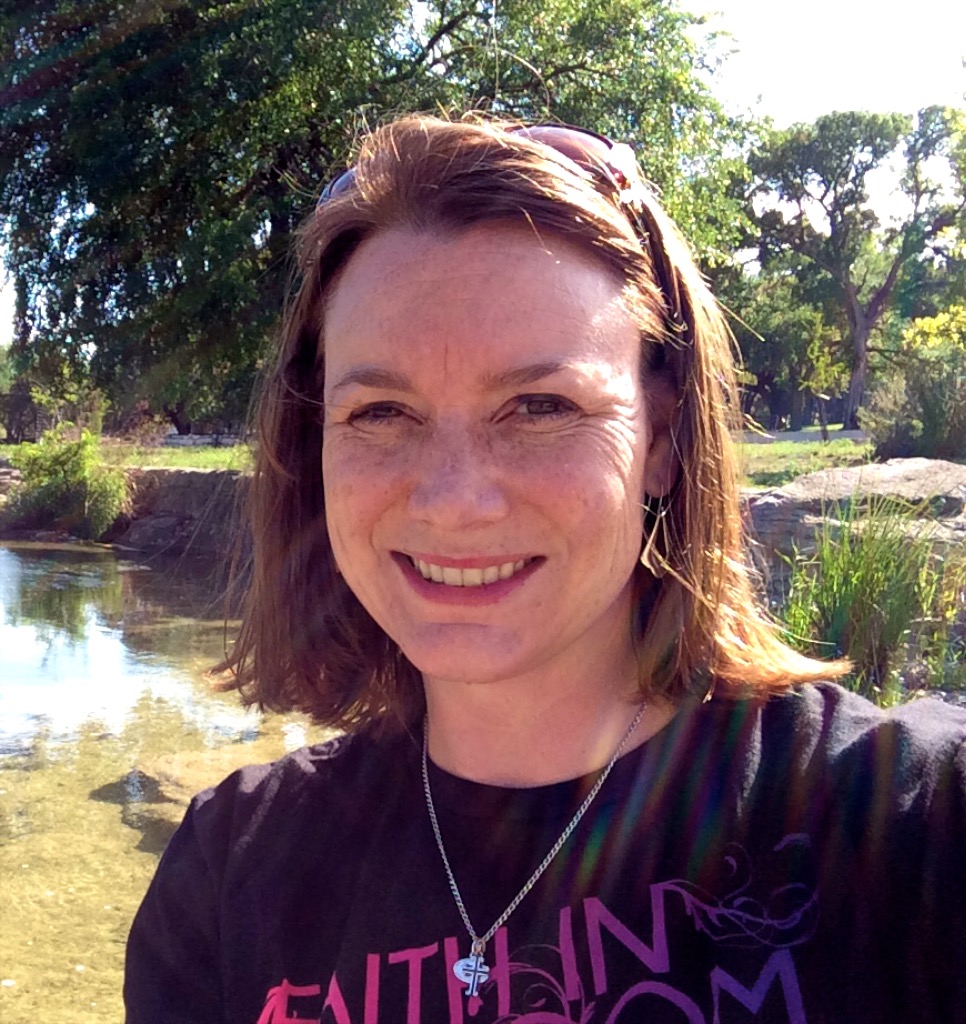 